附錄二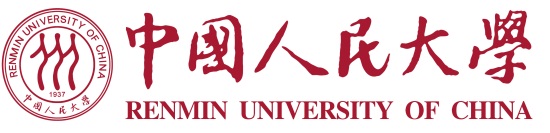 2019年臺灣地區免試生入學申請表一、個人基本情況二、選報專業（類）志願（請根據“附錄一”按優先順序填寫）三、中學教育情況四、臺灣地區大學入學考試學科能力測驗成績（請附考生成績通知單影印本）五、中學階段課外活動、社會活動和個人興趣特長請填寫你參加過的社會活動，主要包括以下幾個方面：（1）學術活動：主要包括參加的各類學科競賽、科研活動、徵文比賽等；【含比賽類別、比賽性質兩項。成果須為具體獎勵實施（如“入選”、“佳作”、“ 獲勝”等），其性質分“校內”、“ 校際”、“ 縣（市）”（含以上）三級】；（2）學生幹部：含擔任職務、任職時間兩項，職務分“班級幹部”（如班長、副班長等）及班級以外之“全校幹部”（如班聯會主席、司儀等）兩種；（3）社會活動：如志願者活動、學生社團活動（含社團性質、擔任職務，職務分“成員”、“幹部”、“負責人”三級）、公益活動等；（4）文體活動：主要包括參加的各種文藝、體育活動。請附獲獎證書影印本、公開發表作品影印本和其他有關證明材料。六、推薦人意見（請另行附頁）七、備註該表為臺灣地區學生申請中國人民大學2019年免試生所用。請在2019年4月3日之前寄到中國人民大學本科生招生辦公室，如有變動，另行通知；請用鋼筆或原子筆填寫本報名表，建議正反面列印；請如實填寫本表，否則，將取消免試生申請和錄取資格；推薦人一般應為考生所在中學負責人。申請人簽名：                             填表日期：                           推薦人簽名：                         姓名（中文）性    別性    別貼照片姓名（英文）出生日期出生日期貼照片身份證號碼臺胞證號碼臺胞證號碼貼照片現就讀學校出 生 地出 生 地貼照片通 訊 地 址貼照片聯繫電話（含區號）聯繫電話（含區號）行動電話行動電話電 子 郵 件電 子 郵 件傳真號碼傳真號碼緊急聯絡人及電話緊急聯絡人及電話專業（類）志願順序（請填寫“招生專業名稱”，勿填寫“分流專業”）專業（類）志願順序（請填寫“招生專業名稱”，勿填寫“分流專業”）專業（類）志願順序（請填寫“招生專業名稱”，勿填寫“分流專業”）第一專業（類）志願第二專業（類）志願第三專業（類）志願第四專業（類）志願第五專業（類）志願本人是否願意被錄取到其他專業（類），請在方框內打（√）本人是否願意被錄取到其他專業（類），請在方框內打（√）□是    □否就讀中學名稱國家（地區）時    間時    間受教育程度（例如高中）就讀中學名稱國家（地區）開始時間終止時間受教育程度（例如高中）科    目國文英文數學社會自然備註成    績實得級分級   距標   准報名序號活動名稱起止年月投入時間投入時間擔任職務/所獲榮譽/在活動中所做的貢獻備註活動名稱起止年月小時/每週周/每年擔任職務/所獲榮譽/在活動中所做的貢獻備註